Программа «Лесенка знаний»Программа способствует:  грамотному проведению коррекции интеллектуального развития и позволяет в ходе выполнения игровых заданий развивать у детей мышление, внимание, память, восприятие, воображение.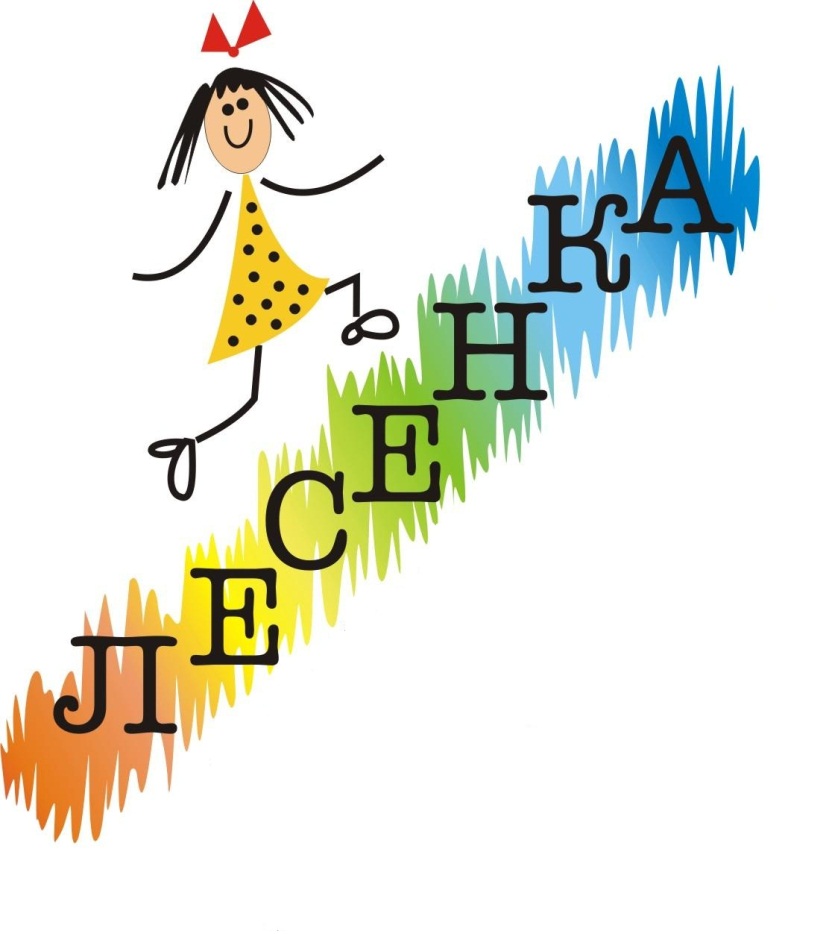 Возраст участников: 4-5 летЗанятия проводятся 1 раз в неделю. 
Объем программы – 30 часов.
Форма работы: подгрупповая (6 человек)Реализуются следующие задачи:Формирование познавательного интереса, желания узнавать новое;Развитие логики - анализ, синтез, сравнение, обобщение, классификация; развитие фантазии и творческих способностей;Развитие речи - умение излагать свои мысли, строить простейшие умозаключения;Развитие памяти и внимания;Развитие умения устанавливать отношения со сверстниками и взрослыми, формировать положительную самооценку.После прохождения годового курса занятий ребенок:-значительно пополнит и активизирует словарный запас;-научится составлять небольшие рассказы о предмете, картине, по теме, предложенной взрослым, последовательно и выразительно пересказывать небольшие литературные произведения;-научится выделять составные части группы предметов, их признаки, различия и сходства; -сравнивать части на основе счёта предметов и составления пар; будет понимать, что целая группа предметов больше каждой своей части (часть меньше целого);-разовьет умение считать в пределах 10;-научится правильно пользоваться количественными и порядковыми числительными, отвечать на вопросы «сколько?», «который по счёту?»;-научится сравнивать рядом стоящие числа в пределах 10 (опираясь на наглядность), устанавливать, какое число больше другого;-сможет соотнести цифру (0-9) и количество предметов;-научится сравнивать до 10 предметов различной величины, размещая их в ряд в порядке возрастания длины, ширины, высоты и будет понимать соотношения между ними;-узнает о некоторых характерных особенностях знакомых геометрических фигур (количество углов, сторон, равенство, неравенство сторон);-сможет различать форму предметов: круглую, треугольную, четырёхугольную;-приобретет знания о днях недели, частях и последовательности частей суток и времен года;-разовьет память, зрительное восприятие и внимание;-значительно расширит кругозор, свои представления и понятия об окружающем мире;-разовьет ловкость и координацию движений;-научится взаимодействовать и договариваться со сверстниками, распределять и принимать на себя роли в сюжетно-ролевой игре;-разовьет графические навыки, научится проводить прямые, волнистые и округлые линии в разных направлениях, аккуратно обводить и раскрашивать простые рисунки;-разовьет творческие способности.